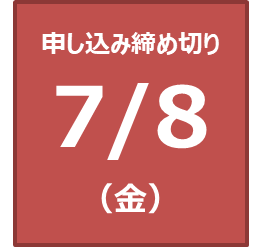 企業・事業所からの参加者名をお書きください体験参加者名を下記にお書きください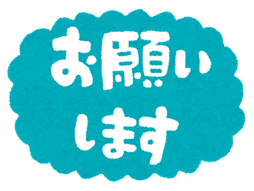 事業所・企業名電話番号ＥｰＭＡＩＬ役職名氏名参加希望時間体験参加者　氏名居住市町村名午前・午後午前・午後午前・午後午前・午後午前・午後午前・午後